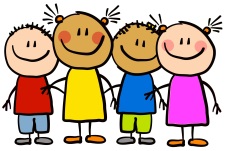 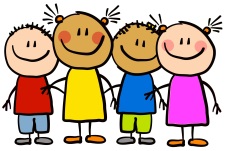 This WeekThis week we have enjoyed another week of ‘Arts Week’ focussing on the story ‘The Foggy Foggy Forest’.  We have used clay to make toadstools and painted these once they were dry.  We have decorated stars to make fairy wands and have used dolly pegs to make fairies.  All of our fantastic art work will be displayed on the display outside our classrooms.  Attendance: class 1 – 95.8% and class 2 – 94.3%This WeekThis week we have enjoyed another week of ‘Arts Week’ focussing on the story ‘The Foggy Foggy Forest’.  We have used clay to make toadstools and painted these once they were dry.  We have decorated stars to make fairy wands and have used dolly pegs to make fairies.  All of our fantastic art work will be displayed on the display outside our classrooms.  Attendance: class 1 – 95.8% and class 2 – 94.3%Next weekWe will be continuing learning in our phonics groups and learn new sounds by hearing, saying, reading and writing them.  We will be reading the story ‘Whatever Next’ during our shared read sessions.In maths, we will be looking at number bonds to 5, where we will use different objects and resources to practise making 5 in different ways e.g. 5+0=5, 4+1=5, 3+2=5.Stars of the weekReader of the week: class 1 – Isla and class 2 – LaylaWriter of the week: class 1 – Lily-Anne and class 2 – ElizaMathematician of the week: class 1 – Oscar and class 2 – ZacharyWell done boys and girls.  Miss Brook, Miss Brown, Mrs Barker and Miss Darbyshire are really proud of you!HomeworkEach Friday, homework will be handed out to your child. This homework should be completed and returned to your child’s class teacher by the date stated on the sheet. Homework can be returned by uploading photographs to Tapestry or a physical copy can be handed in too.HomeworkEach Friday, homework will be handed out to your child. This homework should be completed and returned to your child’s class teacher by the date stated on the sheet. Homework can be returned by uploading photographs to Tapestry or a physical copy can be handed in too.RemindersPlease ensure your child has their indoor and outdoor PE kit in school.  If you are able to volunteer for the library trip on Wednesday 29th November 2023 – please let your child’s class teacher know.  Thank you.RemindersPlease ensure your child has their indoor and outdoor PE kit in school.  If you are able to volunteer for the library trip on Wednesday 29th November 2023 – please let your child’s class teacher know.  Thank you.